Fiche savoirs : Incidents réseauPrincipes générauxLors de la remontée d’un incident réseau, on fait une première analyse :nombre d'utilisateurs impactés ? Si plusieurs, il peut s'agir d'un incident d'infrastructure réseau (switch, routeur, serveur, accès internet…) ;incident persistant ou intermittent ? Si intermittent, plus difficile à diagnostiquer ; déconnecter un ordinateur problématique règle-t-il le problème pour les autres ?En général, on suit le modèle OSI des couches basses vers les couches hautes pour trouver l'origine du problème :Etapes de résolutionVérifier les connexions physiquesValider les branchements et le brassage en contrôlant les voyants (leds) du côté de la carte réseau et des switchs :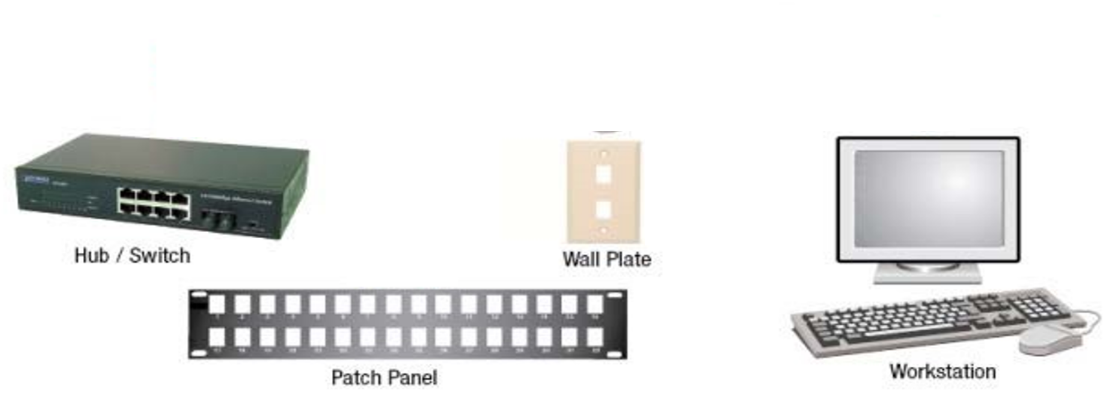 Valider les câbles avec un testeur de câble. Par exemple, avec un testeur de câble basique :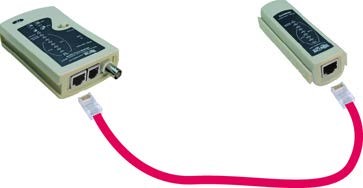 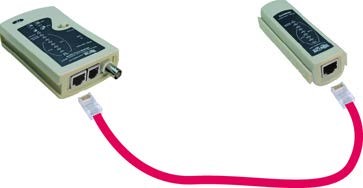 Des outils plus sophistiqués existent :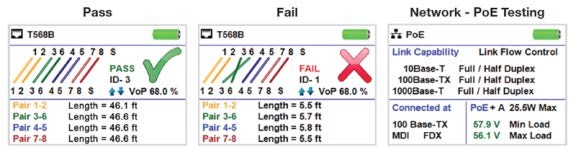 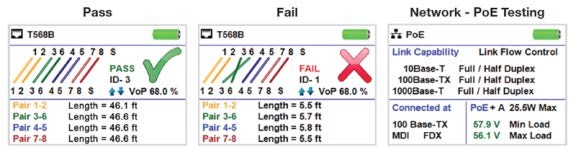 Vérifier le bon fonctionnement du (des) pilote(s) de carte réseauIl s'agit de vérifier que le pilote fonctionne correctement, éventuellement retrouver la version afin de voir chez le constructeur s'il n'y a pas une mise à jour : utiliser le « gestionnaire de périphériques ».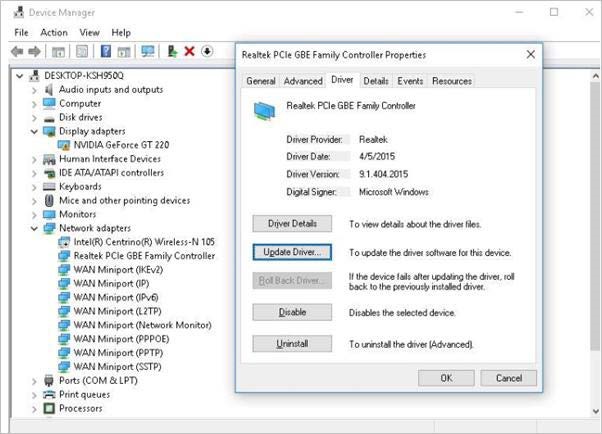 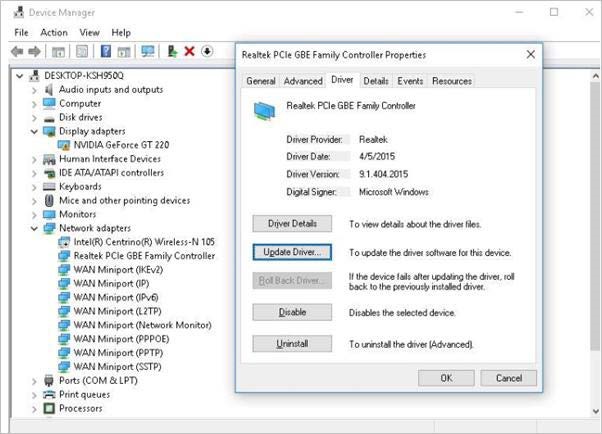 Vérifier la configuration IP localeEn ligne de commandes :c:\> c:\> … pour conserver les paramètres dans un fichier textec:\> netsh …L'objectif est de retrouver :— adresse MAC :— configuration IP en DHCP ou statique :— adresse IP :— masque réseau :— nom d'hôte :— configuration DNS (serveurs, suffixes) : — passerelle :Comparez avec la configuration d'une machine, située dans le même VLAN, qui fonctionne correctement et surveillez que :— le début de l'adresse IP est similaire ;— le masque réseau est similaire (penser aux sous-réseaux IP) ;—  la passerelle par défaut (début de l'adresse IP est similaire avec la machine) sinon communication impossible avec les autres sous-réseaux IP et internet ;—  le serveur DNS car si absent ou incorrect, la résolution de nom ne fonctionne pas et la communication échoue dans la plupart des cas.Si DHCP : en tant qu'administrateur, utiliser les commandes pour renouveler la configuration IP :ipconfig …ipconfig … AttentionSi l'hôte possède une IP 169.254.x.x il y a un problème de ?Vérifier la connectivité réseauLes divers pare-feu peuvent être à la source de différents problèmes. À surveiller !Ping à réaliser :— ping avec … ;— ping avec … ;— ping avec … ;— ping avec … ;— ping avec … ; — ping avec ...Points à retenir :—  de chaque machine vers l'autre. Si blocage sur une seule des deux machines : ? ;— ping sur l'IP fonctionne mais pas sur le nom : ? ;—  réponse "request timed out" : ? ;— réponse "destination host unreachable" : ?Identifier la routeUtiliser les commandes pathping et tracert (pathping est plus précis sur les statistiques) pour déterminer à quel niveau la connectivité est rompue.Accéder à la documentation de pathping pour déterminer les paramètres permettant :de ne pas tenter de résoudre les adresses IP des routeurs en leurs noms (afficher uniquement les IP)utiliser uniquement IPv4Vérifier la configuration DNS— Contrôler le fichier hosts (c:\windows\system32\drivers\etc\hosts) ;— Utiliser nslookup ;— Purger le cache DNS avec ipconfig /flushdns.Vérifier l'accessibilité des ports TCP/uDPEn localSur la machine accueillant le service réseau en question, la commande netstat -n peut indiquer si le service est en écoute, sur quel port et sur quel protocole (TCP, UDP) :C:\> netstat -nConnexions activesProto Adresse locale Adresse distante ÉtatTCP 127.0.0.1:1048 127.0.0.1:1049 ESTABLISHEDTCP 127.0.0.1:1049 127.0.0.1:1048 ESTABLISHEDTCP 127.0.0.1:3286 127.0.0.1:3287 ESTABLISHEDTCP 127.0.0.1:3287 127.0.0.1:3286 ESTABLISHEDTCP 127.0.0.1:3290 127.0.0.1:3291 ESTABLISHEDTCP 127.0.0.1:3291 127.0.0.1:3290 ESTABLISHEDTCP 192.168.1.101:3679 192.168.1.115:80 SYN_SENTTCP 192.168.1.101:3680 192.168.1.115:80 SYN_SENTÀ distanceActivez le client telnet si nécessaire :Dans Programmes et fonctionnalités,  Activez la fonctionnalité Windows Client TelnetTelnet : un usage « détourné » de cette commande permet de vérifier la connectivité avec un port TCP (ne fonctionne pas avec UDP). Si cela fonctionne correctement, en général le service distant (en fonction du protocole) affiche un message rapidement. Par exemple :Sinon, on n'obtient aucune réponse (firewall intermédiaire) ou :C:\> telnet 192.168.1.1 654Trying 192.168.1.1…telnet: Unable to connect to remote host: Connection refusedPortqry (à télécharger chez Microsoft, équivalent de nmap sur Linux) : vérifie à distance les ports UDP/ TCP ouverts sur une machine. Pour chaque port :— "listening" : le port est ouvert et accessible ;— "not listening" : aucun processus n'est à l'écoute sur ce port du système cible ;—  "filtered" : aucune réponse de l'hôte mais portqry.exe a reçu un message ICMP "Destination inaccessible - Port inaccessible" si le port est UDP, sinon il a reçu une réponse TCP "reset".Installez PortQry  et vérifiez les ports ouverts sur un serveur.Wi-FiSi le réseau est disponible dans les "réseaux sans fil", vérifier les méthodes de chiffrement et d'authentification. Contrôler le SSID ainsi que les paramètres suivants : Attention il est possible d’empêcher la diffusion du SSID sur le point d’accès. 1 Couche physique2  Couche liaison de données3 Couche réseau4 Couche transport5,6,7  Couche des protocoles applicatifsC:\> telnet smtp.orange.fr 25Trying 193.252.22.64… Connected to smtp.orange.fr.Escape character is '^]'.220 mwinf5d29 ME ESMTP server ready EXEMPLEC:\> portqry -n 172.30.254.2 -p tcp -e 80La réponse pourrait être :TCP port 80 (http service): LISTENING EXEMPLEC:\> portqry -n 172.30.254.2 -p tcp -e 80La réponse pourrait être :TCP port 80 (http service): LISTENINGType de sécuritéAuthentificationChiffrementOpenAucuneAucuneShared (WEP pas recommandé)AucuneClé partagéeWPA-PersonalAucuneClé partagée (passphrase)TKIP (Temporal Key Integrity Protocol)WPA-Enterprise802.1xTKIPWPA2-PersonalAucuneClé partagée (passphrase)CCMP (AES)WPA2-Enterprise802.1xCCMP (AES)